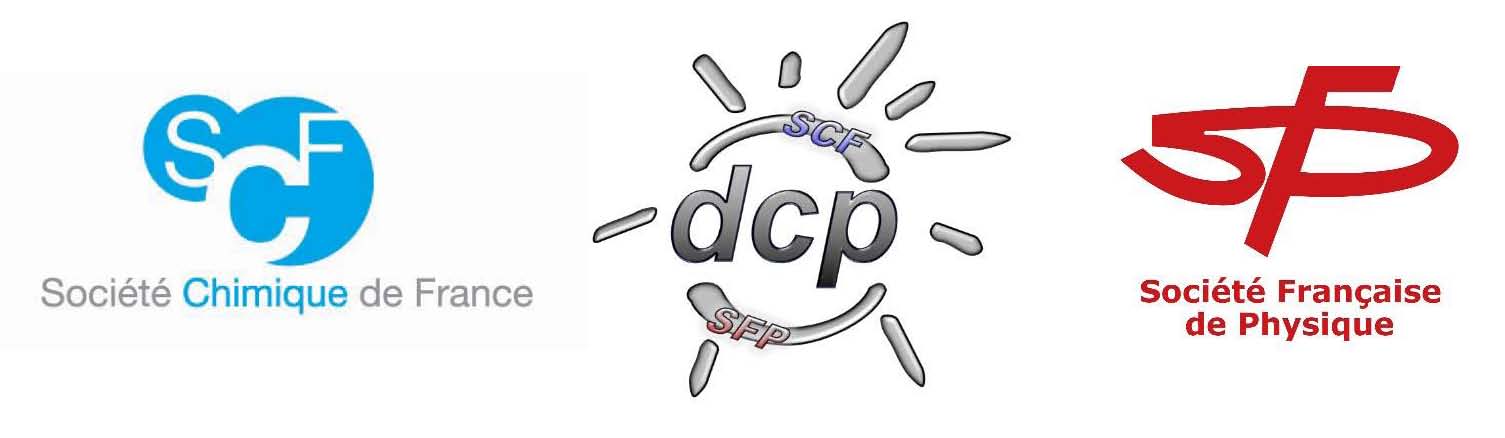 Prix de Thèse de la Division de Chimie-Physique 2021Appel à CandidaturesComme tous les ans, La Division de Chimie-Physique, émanation de la Société Chimique de France et de la Société Française de Physique, lance un appel à candidatures pour le prix de Thèse de la DCP. Ce prix s’adresse à des Docteur.e.s qui ont obtenu leur doctorat avant le 31 janvier 2021.Les pré-requis d’inscription sont les suivants :Les candidatures sont à présenter du 12 février au 4 mai 2021. Elles sont à envoyer sous format pdf ou zippé, aux adresses suivante : riccardo.spezia@sorbonne-universite.fr,  stephane.coussan@univ-amu.fr, marc.dussauze@u-bordeaux.fr et anouk.galtayries@chimieparistech.psl.eu Les dossiers ne doivent pas excéder 10 pages (5 feuillets recto-verso). Les candidats doivent clairement indiquer s’ils se revendiquent d’une des 8 subdivisions de la DCP. Les dossiers doivent obligatoirement contenir un CV, une liste des publications, des communications orales et par affiche, le rapport de soutenance de thèse et la présentation des travaux de thèse pour lesquels le prix est demandé. La page en annexe servira comme première page du dossier avec les renseignements demandés.Les candidats doivent impérativement être membres de la Division de Chimie Physique et être adhérents à la SCF ou à la SFP.Les obligations du/des récipiendaire(s) du prix sont :Une présentation orale de leurs travaux récompensés lors de la prochaine Journée de la Division de Chimie-Physique. La rédaction d’un article sur les travaux récompensés qui paraîtra dans l’Actualité Chimique.Prix de Thèse de la Division de Chimie-Physique 2021Nom :                                                             Prénom :Age :Numéro d’adhérent à la SCF ou la SFP :Subdivision de la DCP :Date de la première inscription :Situation actuelle :Date et lieu de soutenance de thèse :Adresse professionnelle :Adresse électronique :  Noms et adresses électroniques de trois personnes différentes dans votre domaine de recherche :